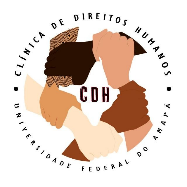 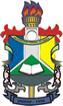 FORMULÁRIO PARA RELATO DE VIOLÊNCIA/ASSÉDIO	A Clínica de Direitos Humanos da Universidade Federal do Amapá (CDH-UNIFAP), conforme disposição e orientação contida na Política Protetiva para Pessoas em situação de Vulnerabilidade, disponibiliza este formulário para formalização de relatos de violência, a fim de submeter os relatórios de possíveis apurações aos setores competentes, visando a garantia e a proteção da dignidade da pessoa humana, resguardando a privacidade e a intimidade dos envolvidos.INFORMAÇÕES DO(DA) DENUNCIANTE (OPCIONAL)Nome completo:                                                                                                                               .E-mail:                                                                                                                                                   .Telefone de contato:                                                                                                                           .Cargo/Função/atuação na Universidade:                                                                                  .INFORMAÇÕES DO(DA) DENUNCIADO(A)Nome:                                                                                                                                            .Cargo/Função/atuação do denunciado na Universidade:                                               . RELATO1. Foi obrigada ou obrigado a realizar tarefas humilhantes: (  ) Sim   (  ) Não  (  ) Ás vezes  (  ) Constantemente2. Recebeu críticas exageradas ou injustas sobre você ou seu trabalho: (  ) Sim   (  ) Não  (  ) Ás vezes  (  ) Constantemente3. Sofreu críticas ou deboche sobre sua vida privada ou pública: (  ) Sim   (  ) Não  (  ) Ás vezes  (  ) Constantemente4. Disseram que você tem uma doença mental: (  ) Sim   (  ) Não  (  ) Ás vezes  (  ) Constantemente5. Fizeram-na/o parecer inepta ou inepto: (  ) Sim   (  ) Não  (  ) Ás vezes  (  ) Constantemente6. Deram a entender que você tem problemas psicológicos: (  ) Sim   (  ) Não  (  ) Ás vezes  (  ) Constantemente7. Zombaram de alguma incapacidade sua: (  ) Sim   (  ) Não  (  ) Ás vezes  (  ) Constantemente8. Foi alvo de intimidação física (empurrão, bloqueio de passagem, etc.): (  ) Sim   (  ) Não  (  ) Ás vezes  (  ) Constantemente9. Foi alvo de agressões físicas: (  ) Sim   (  ) Não  (  ) Ás vezes  (  ) Constantemente10. Causaram estragos em seus pertences: (  ) Sim   (  ) Não  (  ) Ás vezes  (  ) Constantemente11. Impediram a sua presença física em algum lugar: (  ) Sim   (  ) Não  (  ) Ás vezes  (  ) Constantemente12. Ameaçaram-na/o verbalmente ou por meio de comunicação virtual: (  ) Sim   (  ) Não  (  ) Ás vezes  (  ) Constantemente13. Gritaram contigo ou foi insultada/o ou ridicularizada/o em público ou particularmente: (  ) Sim   (  ) Não  (  ) Ás vezes  (  ) Constantemente14. Falaram mal de você em público ou fizeram circular calúnias e difamações sobre você: (  ) Sim   (  ) Não  (  ) Ás vezes  (  ) Constantemente15. Foi alvo de ataque discriminatório ou racista baseado em cor, crenças religiosas ou de cunho político: (  ) Sim   (  ) Não  (  ) Ás vezes  (  ) Constantemente16. Foi alvo de assédio sexual: (  ) Sim   (  ) Não  (  ) Ás vezes  (  ) Constantemente17. Foi alvo de agressões obscenas ou degradantes: (  ) Sim   (  ) Não  (  ) Ás vezes  (  ) Constantemente18. Elogiavam constantemente seus atributos físicos de forma constrangedora: (  ) Sim   (  ) Não  (  ) Ás vezes  (  ) Constantemente19. Foi alvo de piadas de cunho sexual: (  ) Sim   (  ) Não  (  ) Ás vezes  (  ) Constantemente20. Era observada de forma constrangedora: (  ) Sim   (  ) Não  (  ) Ás vezes  (  ) Constantemente21. Nenhuma das opções acima (        ).  Quero relatar o ocorrido de forma detalhada.RELATO DETALHADO 1. Para melhor compreensão dos fatos, descreva o que aconteceu ou continua acontecendo: ____________________________________________________________________________________________________________________________________________________________________________________________________________________________________________________________________________________________________3. Descreva quais os efeitos desse tipo de violência no seu dia a dia, seja no trabalho, na vida privada, na saúde física e mental:____________________________________________________________________________________________________________________________________________________________________________________________________________________________________________________________________________________________________4. Gostaria de formalizar uma denúncia contra o assediador para a apuração do fato e inclusão no serviço de proteção à vítima?____________________________________________________________________________________________________________________________________________________________________________________________________________________________________________________________________________________________________5.  Prefere conversar presencialmente ou por outro meio (telefone, encontro remoto), com o apoio especializado, antes de aceitar qualquer medida?____________________________________________________________________________________________________________________________________________________________________________________________________________________________________________________________________________________________________6. Está em situação de perigo e, portanto, precisa de apoio urgente?___________________________________________________________________________________________________________________________________________________________________________________________________________________________7. Estamos autorizados a fazer uma avaliação/apuração do caso, com apoio especializado e posterior encaminhamento necessário resguardado o sigilo das informações? Sim (      ); não (         )8. Descreva outras informações que deseja compartilhar:____________________________________________________________________________________________________________________________________________________________________________________________________________________________________________________________________________________________________